LEO-BW in Zahlen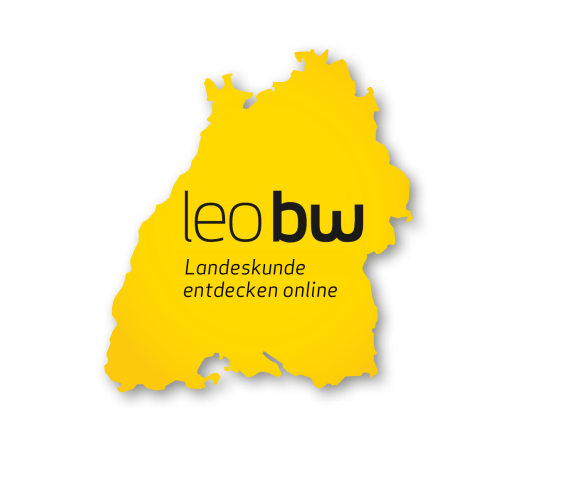 25 Projektpartner1,97 Millionen LEO-BW-Objekte insgesamtEnthalten sind Informationen über:  26.500 		Orte44.400 		Personen7.200			Kulturdenkmäler1.500 			Museumsobjekte26.000 		Digitalisierte Handschriften und Bücher13.000 		Porträts43.500 		Ortsansichten und Luftbilder60.000		Statistikgrafiken und -tabellen 1.100 			Gemeindewappen1.800 			Biografien984.000 		Literaturhinweise700.000	 	Archivfindmittel (z.T. mit Digitalisaten)4.200 			Auswandererlisten 740 			Klosterbeschreibungen140 			Videoclips6.500 			Urkunden100 			Literarische Museen80 				Gedenkstätten16 				3-D-Objekte5.500 			Plakate1.200 			Museumsinformationen4.400 			Grenzsteinzeugen24 				Unternehmensprofile17.000 		Historische Flurkarten640 			WasserzeichenLEO-BW-Projektpartner Badische Landesbibliothek Karlsruhe Badisches Landesmuseum Karlsruhe Bibliotheksservice-Zentrum Baden-Württemberg Haus der Geschichte Baden-Württemberg Haus des Dokumentarfilms / Landesfilmsammlung Baden-Württemberg Kommission für geschichtliche Landeskunde in Baden-Württemberg Landesamt für Denkmalpflege im Regierungspräsidium Stuttgart Landesamt für Geoinformation und Landentwicklung Baden-Württemberg Landesarchiv Baden-Württemberg Landesmedienzentrum Baden-Württemberg Landesmuseum für Technik und Arbeit in MannheimLandesmuseum Württemberg Landesstelle für Museumsbetreuung Baden-WürttembergLandeszentrale für politische Bildung Baden-Württemberg media::lab der Fakultät für Informatik und Wirtschaftsinformatik der Hochschule KarlsruheProjekt Literaturland Baden-Württemberg, vertreten durch die Arbeitsstelle für literarische Museen, Archive und Gedenkstätten in Baden-Württemberg (Deutsches Literaturarchiv Marbach) und die Literarische Gesellschaft Karlsruhe Staatliche Akademie der Bildenden Künste StuttgartStatistisches Landesamt Baden-Württemberg Stiftung Wirtschaftsarchiv Baden-WürttembergUniversität StuttgartUniversitätsbibliothek Freiburg Universitätsbibliothek Heidelberg Universitätsbibliothek Tübingen Württembergische Landesbibliothek Zentrum für Kunst und Medientechnologie KarlsruheEinzelobjekte werden beigesteuert von: Chr. Belser Gesellschaft für Verlagsgeschäfte GmbH & Co. KG Prof. Dr. Peter A. Henning, Hochschule Karlsruhe – Technik und Wirtschaft 